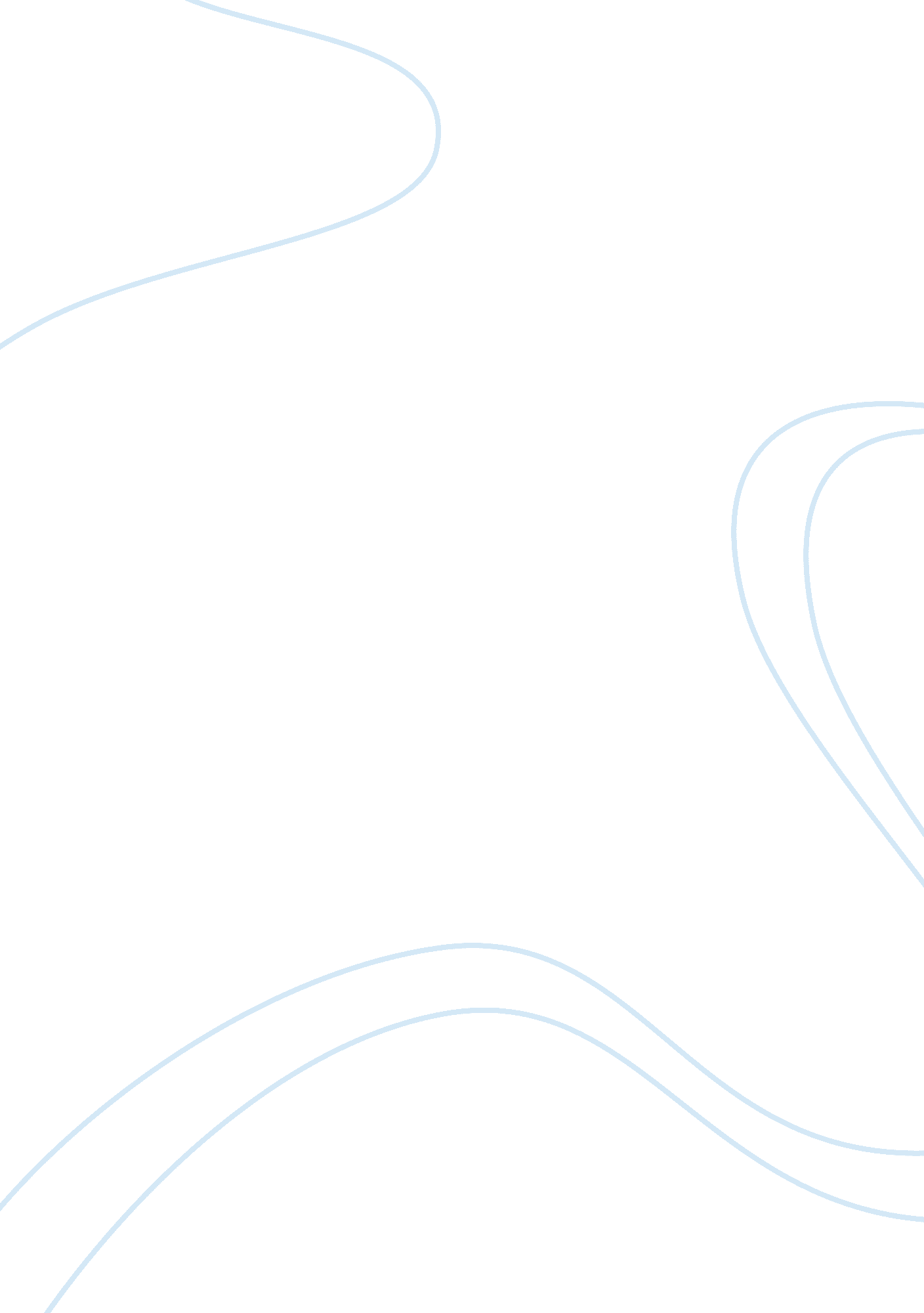 Essay, compare and contrast the ideas of thomas hobbes and john locke.Law, Crime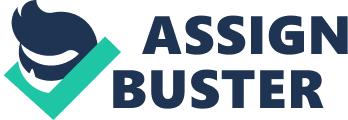 Christopher Aziz November 25, 2009 " The Consequences of my Actions" My name is Christopher Aziz and on October 29, 2009 I was arrested by the San Diego Sheriffs Department. It all started at school when a group of friends decided to get high after school and asked me to go along. I have never smoked weed before, but I guess I thought to myself, " I'll do it once, then no more". School ended at 12: 03 pm and around 12: 45 pm I was put under arrest for possession of marijuana. In the last month and a half three teenagers have lost their lives due to drug usage in San Diego alone. Also, four Navy S. E. A. L’s on S. E. A. L Team 1 were brutally attacked in Afghanistan and safely returned home. If any of the soldiers that rescued them were on any drug at all, I don’t think it would have been possible to get them out alive. I’m basically trying to say that being sober has a significant impact on the people around us. Being arrested effected my family in many ways. My friends weren’t too much effected though. My mom was the main person effected by this whole situation. She was shaking when she saw me in the back of the patrol car. Also, she yelled for hours and hours at me and took away everything that was “ fun" to me. Being arrested makes me have a lot of regret on what I did. Also, it made me aware of who I should hang out with and the better choices I should make. I also didn’t like the feeling of being in a back of a cop car and having my mom have to see me like that. The worst part of it all was when the police officer read me my rights, it made me feel like I just committed first degree murder. I will no longer hang out with that crowd during and after school hours to prevent my involvement in further criminal behavior. As a person, I believe I’m an all around good guy. Ten things I like about myself are my grades, confidence, my family, friends, attitude, perseverance, ability to work with computers, honesty, reliability, and my sense of humor. To sum it all up-I like my life. I hope when you read this you don’t think I “ BS’ed" it like maybe most of the other kids. Everything said in here was 100% true. 